Happy Thanksgiving!We are thankful for your membership and participation in FAEP!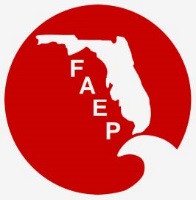 FAEP CHAPTER MEETINGS NOVEMBER 2017FAEP CHAPTER MEETINGS NOVEMBER 2017FAEP CHAPTER MEETINGS NOVEMBER 2017FAEP CHAPTER MEETINGS NOVEMBER 2017ChapterEventEventSpeaker/AffiliationDate and TimeLocationLocationContactContactCentralMember Appreciation EventMember Appreciation EventThurs, Nov 305:30 pm – 8:30 pmWinter Park Civic Center1050 W Morse BlvdWinter Park, FL 32789Winter Park Civic Center1050 W Morse BlvdWinter Park, FL 32789RSVP toJennifer.Cummings@ocfl.netRSVP toJennifer.Cummings@ocfl.netNortheastTBATBANorthwestLunch and Learn - Indian Bayou: understanding the system, the current condition and the possible remediesLunch and Learn - Indian Bayou: understanding the system, the current condition and the possible remediesBarbara Albrecht - Directorwww.PanhandleWatershed.orgFri, Nov 1711:30 am – 1:00 pmIHMCIHMChttp://faep-nwfl.org/wp/event/lunch-n-learn-4/ http://faep-nwfl.org/wp/event/lunch-n-learn-4/ SouthFalliday Networking PartyFalliday Networking PartyFri, Nov 36:00 pm – 8:30 pmBrio Tuscan GrilleThe Village at Gulfstream Park600 Silks Run #1205Hallandale Beach, FLBrio Tuscan GrilleThe Village at Gulfstream Park600 Silks Run #1205Hallandale Beach, FLRSVP toMelissa@peytonbolin.com RSVP toMelissa@peytonbolin.com SouthCoastal Restoration Special Topics CourseCoastal Restoration Special Topics CourseErik Neugaard, Broward County Port Everglades DepartmentFri, Nov 10 throughSun, Nov 12Mote Marine Lab124244 Overseas HighwaySummerland Key, FLMote Marine Lab124244 Overseas HighwaySummerland Key, FLwww.sfaep.org SouthwestNo MeetingNo MeetingTallahasseeOn-site Meeting and Luncheon On-site Meeting and Luncheon Implementation of a permittee-responsible created wetland mitigation areaWed, Nov 811:30 am – 1:00 pmBroadmoor Wetland Mitigation Area
4799 Jackson Bluff Road
Tallahassee, FL 32310Broadmoor Wetland Mitigation Area
4799 Jackson Bluff Road
Tallahassee, FL 32310RSVP totperry@ohfc.comTampa BayFalliday Falliday Thurs, Nov 166:00 pm – 9:00 pmTPeppin's Hospitality Centre4121 N 50th StreetTampaTPeppin's Hospitality Centre4121 N 50th StreetTampaRSVP totbaep@faep-fl.orgTreasure CoastBeach Clean-up and tour of Sand Transfer PlantBeach Clean-up and tour of Sand Transfer PlantPalm Beach County staffSat, Nov 188:30 am Ocean Inlet Park6990 N Ocean Blvd.Boynton Beach, FL 33435Ocean Inlet Park6990 N Ocean Blvd.Boynton Beach, FL 33435RSVP totcc.faep@gmail.com